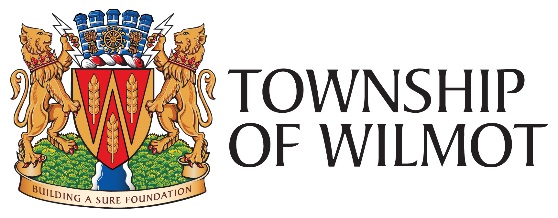 2018 COUNCIL FOR A DAY CONTEST ENTRY FORMYou must complete this entry form to be considered for the ‘Council For A Day’ contest.The contest deadline is 4:00 p.m. on Friday, March 23, 2018.Student’s full name:Date:Parent’s full name:Parent’s signature:Address:Phone number:Email address:School:Teacher’s full name:Teacher’s email:My entry includes: (example:   poem, video, picture, song, letter, etc.)*************************************************************************************Entries can be emailed to clerks@wilmot.ca or the Mayor’s Office at les.armstrong@wilmot.ca , dropped off or mailed to The Township of Wilmot, 60 Snyder’s Rd. W., Baden, ON N3A 1A1 - Attention Clerk.The winning students will be contacted by Monday, April 9, 2018.Good luck to you!